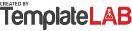 Project NameExternal Independent ReviewExternal Independent ReviewProject ID2002/20212002/2021Lead OfficeChicago North OfficeChicago North OfficeTotal Project Cost$1,000,500.00$1,000,500.00Key RolesJordan LloydJordan LloydOECM / Company 1OECM / Company 1Christine TaylorChristine TaylorProject Manager / Company 2Project Manager / Company 2Boris StewartBoris StewartField Inspector / Company 2Field Inspector / Company 2Requirements & DeliverablesRequirements & DeliverablesRequirements & DeliverablesRequirements & DeliverablesRequirements & DeliverablesRequirements & DeliverablesRequirements & DeliverablesRequirements & DeliverablesItem #1 - Description Item #1 - Description Item #1 - Description The EIR contractor will review and understand the OECM EIR SOP. If the supporting documentation is not satisfactory to proceed with the review, then the EIR team will notify the  OECM for decision.The EIR contractor will review and understand the OECM EIR SOP. If the supporting documentation is not satisfactory to proceed with the review, then the EIR team will notify the  OECM for decision.The EIR contractor will review and understand the OECM EIR SOP. If the supporting documentation is not satisfactory to proceed with the review, then the EIR team will notify the  OECM for decision.The EIR contractor will review and understand the OECM EIR SOP. If the supporting documentation is not satisfactory to proceed with the review, then the EIR team will notify the  OECM for decision.The EIR contractor will review and understand the OECM EIR SOP. If the supporting documentation is not satisfactory to proceed with the review, then the EIR team will notify the  OECM for decision.The EIR contractor will review and understand the OECM EIR SOP. If the supporting documentation is not satisfactory to proceed with the review, then the EIR team will notify the  OECM for decision.The EIR contractor will review and understand the OECM EIR SOP. If the supporting documentation is not satisfactory to proceed with the review, then the EIR team will notify the  OECM for decision.Item #2 - Description Item #2 - Description Item #2 - Description In advance of the on-site review, the EIR contractor will determine if the project documentation is sufficiently complete to conduct a meaningful EIR. The receipt of project materials for sufficiency review should be submitted to the EIR team members.In advance of the on-site review, the EIR contractor will determine if the project documentation is sufficiently complete to conduct a meaningful EIR. The receipt of project materials for sufficiency review should be submitted to the EIR team members.In advance of the on-site review, the EIR contractor will determine if the project documentation is sufficiently complete to conduct a meaningful EIR. The receipt of project materials for sufficiency review should be submitted to the EIR team members.In advance of the on-site review, the EIR contractor will determine if the project documentation is sufficiently complete to conduct a meaningful EIR. The receipt of project materials for sufficiency review should be submitted to the EIR team members.In advance of the on-site review, the EIR contractor will determine if the project documentation is sufficiently complete to conduct a meaningful EIR. The receipt of project materials for sufficiency review should be submitted to the EIR team members.In advance of the on-site review, the EIR contractor will determine if the project documentation is sufficiently complete to conduct a meaningful EIR. The receipt of project materials for sufficiency review should be submitted to the EIR team members.In advance of the on-site review, the EIR contractor will determine if the project documentation is sufficiently complete to conduct a meaningful EIR. The receipt of project materials for sufficiency review should be submitted to the EIR team members.Item #3 - Description Item #3 - Description Item #3 - Description The core competencies that should be addressed for the External Independent Review are identified below. The review plan developed by the team coordinated with the Program and project team, and approved by the OECM.The core competencies that should be addressed for the External Independent Review are identified below. The review plan developed by the team coordinated with the Program and project team, and approved by the OECM.The core competencies that should be addressed for the External Independent Review are identified below. The review plan developed by the team coordinated with the Program and project team, and approved by the OECM.The core competencies that should be addressed for the External Independent Review are identified below. The review plan developed by the team coordinated with the Program and project team, and approved by the OECM.The core competencies that should be addressed for the External Independent Review are identified below. The review plan developed by the team coordinated with the Program and project team, and approved by the OECM.The core competencies that should be addressed for the External Independent Review are identified below. The review plan developed by the team coordinated with the Program and project team, and approved by the OECM.The core competencies that should be addressed for the External Independent Review are identified below. The review plan developed by the team coordinated with the Program and project team, and approved by the OECM.Item #4 - Description Item #4 - Description Item #4 - Description Lorem ipsum dolor sit amet, consectetuer adipiscing elit. Maecenas porttitor congue massa. Fusce posuere, magna sed pulvinar ultricies, purus lectus malesuada libero, sit amet commodo magna eros quis urna.Lorem ipsum dolor sit amet, consectetuer adipiscing elit. Maecenas porttitor congue massa. Fusce posuere, magna sed pulvinar ultricies, purus lectus malesuada libero, sit amet commodo magna eros quis urna.Lorem ipsum dolor sit amet, consectetuer adipiscing elit. Maecenas porttitor congue massa. Fusce posuere, magna sed pulvinar ultricies, purus lectus malesuada libero, sit amet commodo magna eros quis urna.Lorem ipsum dolor sit amet, consectetuer adipiscing elit. Maecenas porttitor congue massa. Fusce posuere, magna sed pulvinar ultricies, purus lectus malesuada libero, sit amet commodo magna eros quis urna.Lorem ipsum dolor sit amet, consectetuer adipiscing elit. Maecenas porttitor congue massa. Fusce posuere, magna sed pulvinar ultricies, purus lectus malesuada libero, sit amet commodo magna eros quis urna.Lorem ipsum dolor sit amet, consectetuer adipiscing elit. Maecenas porttitor congue massa. Fusce posuere, magna sed pulvinar ultricies, purus lectus malesuada libero, sit amet commodo magna eros quis urna.Lorem ipsum dolor sit amet, consectetuer adipiscing elit. Maecenas porttitor congue massa. Fusce posuere, magna sed pulvinar ultricies, purus lectus malesuada libero, sit amet commodo magna eros quis urna.Item #5 - Description Item #5 - Description Item #5 - Description Sed at lorem in nunc porta tristique. Proin nec augue. Quisque aliquam tempor magna. Pellentesque habitant morbi tristique senectus et netus et malesuada fames ac turpis egestas. Nunc ac magna. Maecenas odio dolor, vulputate vel, auctor ac, accumsan id, felis. Sed at lorem in nunc porta tristique. Proin nec augue. Quisque aliquam tempor magna. Pellentesque habitant morbi tristique senectus et netus et malesuada fames ac turpis egestas. Nunc ac magna. Maecenas odio dolor, vulputate vel, auctor ac, accumsan id, felis. Sed at lorem in nunc porta tristique. Proin nec augue. Quisque aliquam tempor magna. Pellentesque habitant morbi tristique senectus et netus et malesuada fames ac turpis egestas. Nunc ac magna. Maecenas odio dolor, vulputate vel, auctor ac, accumsan id, felis. Sed at lorem in nunc porta tristique. Proin nec augue. Quisque aliquam tempor magna. Pellentesque habitant morbi tristique senectus et netus et malesuada fames ac turpis egestas. Nunc ac magna. Maecenas odio dolor, vulputate vel, auctor ac, accumsan id, felis. Sed at lorem in nunc porta tristique. Proin nec augue. Quisque aliquam tempor magna. Pellentesque habitant morbi tristique senectus et netus et malesuada fames ac turpis egestas. Nunc ac magna. Maecenas odio dolor, vulputate vel, auctor ac, accumsan id, felis. Sed at lorem in nunc porta tristique. Proin nec augue. Quisque aliquam tempor magna. Pellentesque habitant morbi tristique senectus et netus et malesuada fames ac turpis egestas. Nunc ac magna. Maecenas odio dolor, vulputate vel, auctor ac, accumsan id, felis. Sed at lorem in nunc porta tristique. Proin nec augue. Quisque aliquam tempor magna. Pellentesque habitant morbi tristique senectus et netus et malesuada fames ac turpis egestas. Nunc ac magna. Maecenas odio dolor, vulputate vel, auctor ac, accumsan id, felis. Item #6 - Description Item #6 - Description Item #6 - Description Aliquam at eros. Etiam at ligula et tellus ullamcorper ultrices. In fermentum, lorem non cursus porttitor, diam urna accumsan lacus.Aliquam at eros. Etiam at ligula et tellus ullamcorper ultrices. In fermentum, lorem non cursus porttitor, diam urna accumsan lacus.Aliquam at eros. Etiam at ligula et tellus ullamcorper ultrices. In fermentum, lorem non cursus porttitor, diam urna accumsan lacus.Aliquam at eros. Etiam at ligula et tellus ullamcorper ultrices. In fermentum, lorem non cursus porttitor, diam urna accumsan lacus.Aliquam at eros. Etiam at ligula et tellus ullamcorper ultrices. In fermentum, lorem non cursus porttitor, diam urna accumsan lacus.Aliquam at eros. Etiam at ligula et tellus ullamcorper ultrices. In fermentum, lorem non cursus porttitor, diam urna accumsan lacus.Aliquam at eros. Etiam at ligula et tellus ullamcorper ultrices. In fermentum, lorem non cursus porttitor, diam urna accumsan lacus.ChicagoChicago08/09/202108/09/2021